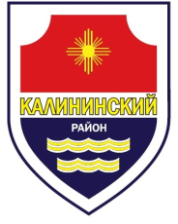 СОВЕТ депутатов Калининского района города Челябинска
второго созывар е ш е н и еот 25.11.2020        		                                                                                           № 17/5Об индексации размера ежемесячной доплаты к страховой пенсии по старости (инвалидности) отдельным категориям гражданВ соответствии с Трудовым кодексом Российской Федерации, Федеральным законом от 6 октября 2003 года № 131-ФЗ «Об общих принципах организации местного самоуправления в Российской Федерации», Законом Челябинской области от 27 марта 2008 года № 245-ЗО «О гарантиях осуществления полномочий депутата, члена выборного органа местного самоуправления, выборного должностного лица местного самоуправления», Уставом Калининского района города Челябинска, решением Совета депутатов Калининского района города Челябинска от 31.10.2018 № 53/2 «Об утверждении Положения о порядке и условиях выплаты ежемесячной доплаты к пенсии по старости (инвалидности) отдельным категориям граждан», Совет депутатов Калининского района города Челябинска второго созываР е ш а е т:1. Произвести индексацию размера ежемесячной доплаты к страховой пенсии по старости (инвалидности) отдельным категориям граждан, указанным в решении Совета депутатов Калининского района города Челябинска от 31.10.2018 № 53/2 «Об утверждении Положения о порядке и условиях выплаты ежемесячной доплаты к пенсии по старости (инвалидности) отдельным категориям граждан», в 1,03 раза денежного вознаграждения, из которого исчислялась ежемесячная доплата к страховой пенсии по старости (инвалидности).2. Финансовое обеспечение расходных обязательств, связанных с реализацией настоящего решения, осуществляется в пределах бюджетных ассигнований, предусмотренных в ведомственной структуре бюджета Калининского внутригородского района Челябинского городского округа с внутригородским делением по главному распорядителю бюджетных средств – Администрации Калининского района города Челябинска.3. Внести настоящее решение в раздел 2 «Органы и должностные лица местного самоуправления, муниципальная служба» нормативной правовой базы местного самоуправления города Челябинска.4. Ответственность за исполнение настоящего решения возложить на Главу Калининского района города Челябинска Колесника С.В., Председателя Совета депутатов Калининского района города Челябинска Некрасова В.В.5.  Контроль исполнения настоящего решения поручить постоянной комиссии Совета депутатов Калининского района по бюджету, налогам и муниципальному имуществу (Олейников М.И.).6. Настоящее решение вступает в силу с момента подписания, подлежит официальному опубликованию (обнародованию) и распространяется на правоотношения,  возникшие  с  01  ноября  2020 года. Председатель Совета депутатовКалининского района города Челябинска                                                   В.В. НекрасовГлава Калининского района                                                               города Челябинска                                                                                         С.В. Колесник